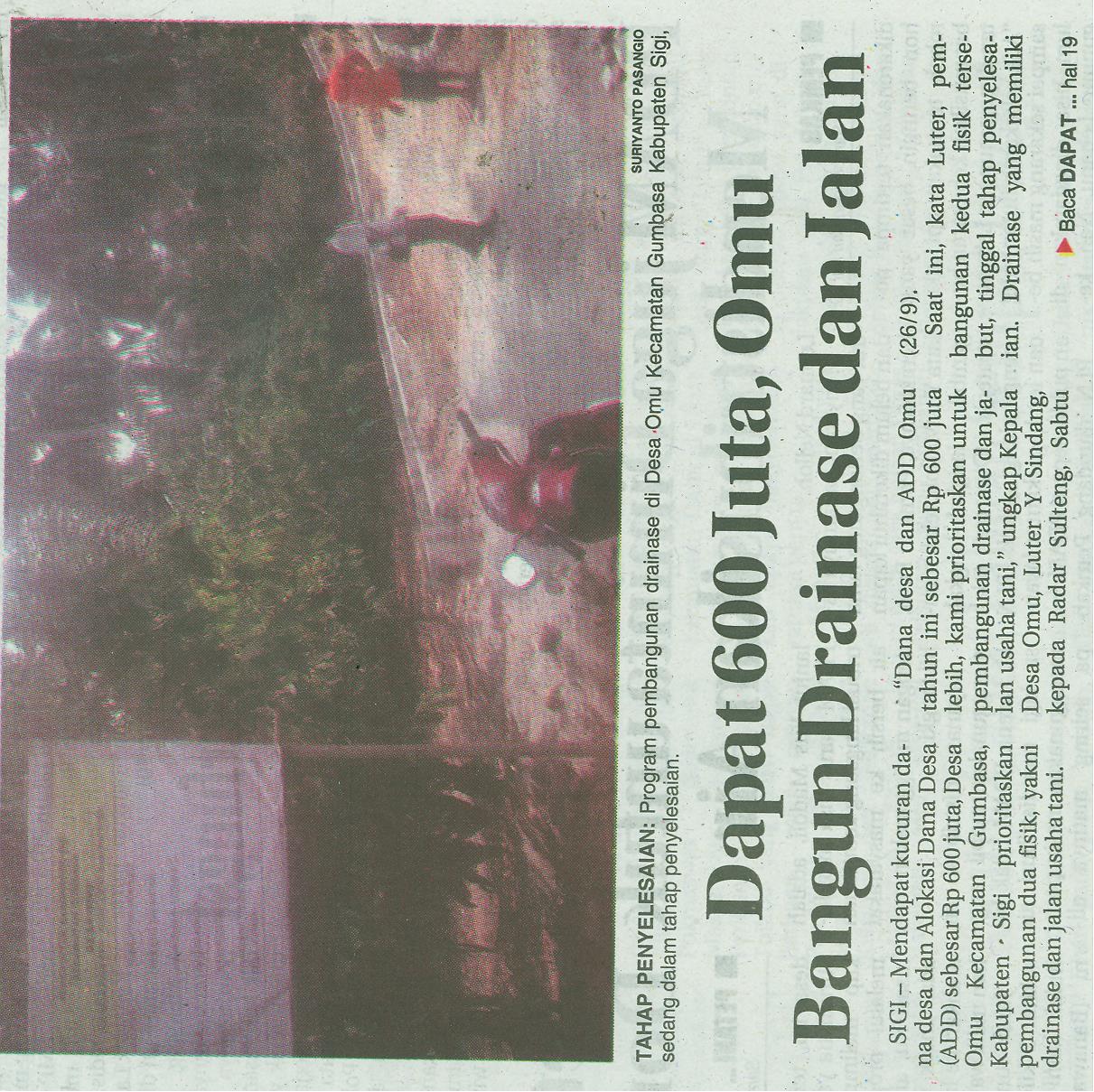 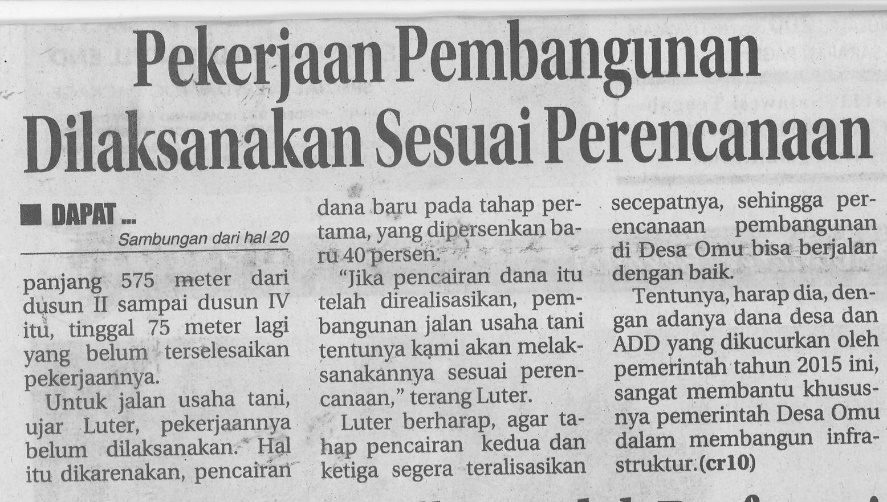 Harian    :Radar SultengKasubaudSulteng IHari, tanggal:Minggu, 27  September 2015KasubaudSulteng IKeterangan:Dapat 600 Juta, Omu Bangun Drainase dan JalanKasubaudSulteng IEntitas:SigiKasubaudSulteng I